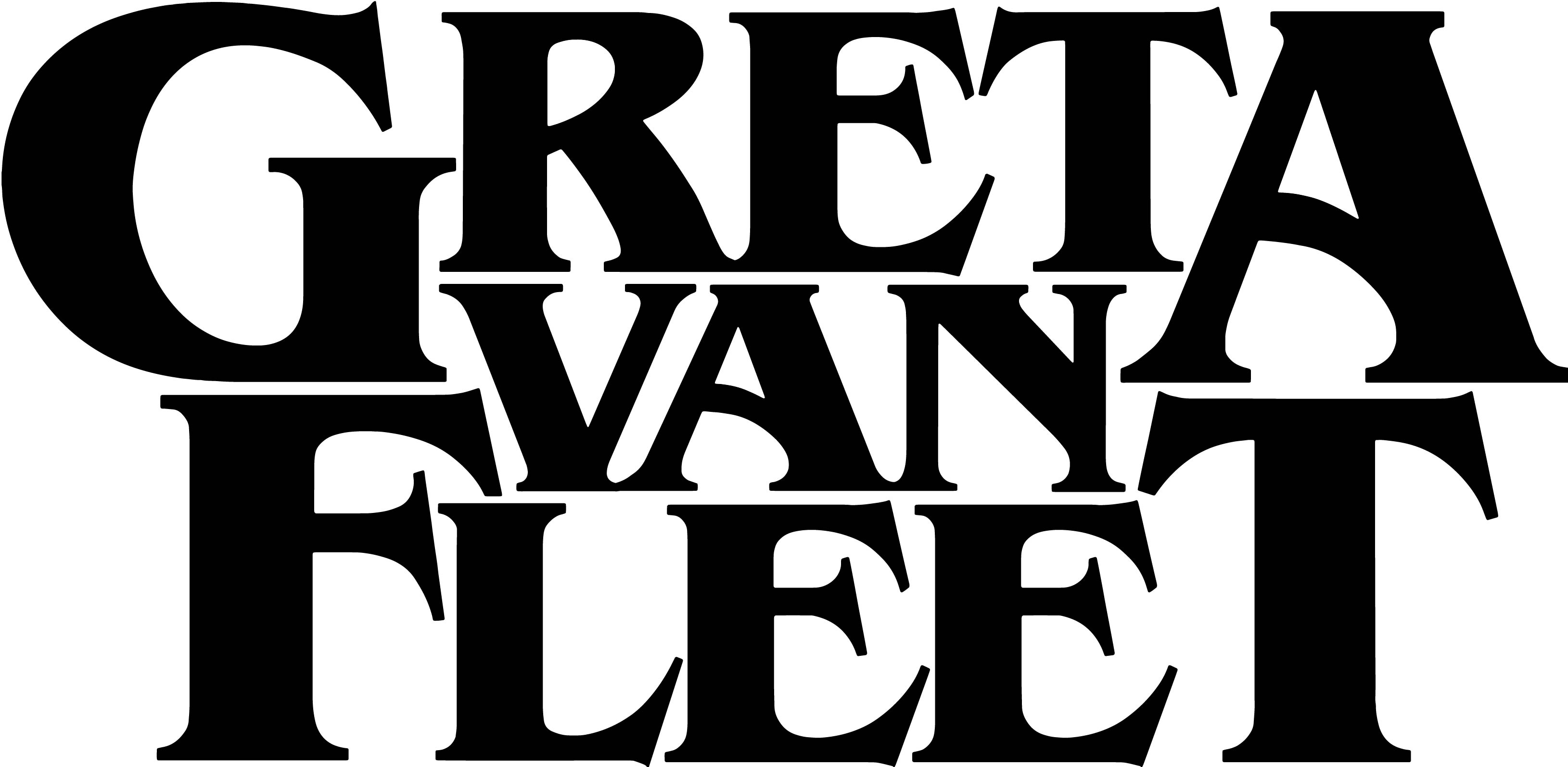 From The FiresLyrics and CreditsProduced by Al Sutton and Marlon YoungRecorded at Rust Belt Studios, Royal Oak MichiganVocal Producer:  Herschel BooneEngineer:  Al SuttonMix Engineers:  Al Sutton and Marlon YoungMastering:  Sterling SoundGreta Van Fleet is:Josh Kiszka – vocalsJake Kiszka – guitarsSam Kiszka – bass and keysDanny Wagner - drums•••••1.  Safari Song(written by Greta Van Fleet • published by Yankee Springs Publishing/BMI)Ahhhhhh YeaahhhOh lady when ya come on downWon’t ya come on downI said to my townOh mama when ya come on downWon’t ya come on downI said to my homeOo lady won’t you move my wayCan’t ya move my wayI’m getting hazyOh mama when you give your lovin’When you give your loveYou drive me crazyAh mama what you gonna doWith all that love in your heartAh mama what you gotta sayAbout that love in your heartAh mama when you walk this wayWhy don’t you give some lovin’Oh Mama what you gonna doWith all that lovin’ in your heartYour heartSee mama gotta feel your everythingFeel your everythingI really wanna knowSee mama when you shine your shinin’ brightGive your given rightI really wanna ?See mama when your heart is in it’s placeSee that smilin’ face it’s all I wanna really doSee mama every time that you are nearIt’s when you’re gonna fearYou’re never gonna come back homeAh mama what you gonna doWith all that love in your heartOh mama what you gotta sayAbout that love in your heartAh mama when you walk this wayWhy don’t you give some lovin’Oh Mama what you gonna doWith all that love in your heartDo you remember what I saidWhen I got down on my kneesGotta get your lovin’ babyLovins’ all I needDon’t make me beg now babyDon’t make me bleedI gave you all a man could giveAnd you still walked out on meAh mama what you gonna doWith all that love in your heartAh mama what you gotta sayAbout that love in your heartOh mama when you walk this wayWhy don’t you give some lovin’Oh Mama what you gonna doWith all that love in your heartYour heartYour heartYour heartYour heartYour heartLovin’BurningFire_______Aww yeahhhh*****2.  Edge of Darkness(written by Richard Thompson)Every day’s a new dayEvery way’s a new wayOn the edge of darknessFinding out what it means to loveAnd to think we’ve found the timeMy brothers we standFor the peace of the landIs there meaningI’ve got love in my heartFor an army apartI am bleedingAlways searching for loveAlways searching for lightWhat the world is made ofSometimes thinking it’s rightAnd to think we’ve found the timeMy brothers we standFor the peace of the landIs there meaningI’ve got love in my heartFor an army apartI am bleedingYeah, yeahyeah, yeahMy brothers we standFor the peace of the landIs there meaningI’ve got love in my heartFor an army apartI am bleeding*****3.  Flower Power(written by Greta Van Fleet • published by Yankee Springs Publishing/BMI)She is a lady comes from all aroundShe’s many places but she’s homeward boundNow she walks kinda funnyI think she knowsDay by day by day Our love growsShe’s a lantern in the nightShe’s outta sight
Ma ma ma ma ma ma ma ma 
Ma ma ma ma ma ma ma ma Ma ma ma ma ma ma ma ma 
Ma ma ma ma ma ma ma maHeyyyyyIt turns to night, fire lightStar shines in her eyeMakes me feel like I’m aliveShe’s outta sight, yeahhAwww yeaahhhhShe’s alright she’s alright she’s alrightShe’s outta sight, outta sightElectric gold our love with tender careHills of satin grass and maiden’s fairNow she rides through the nightOn a silver storm Sword in hand Our fate’s tornShe’s a sparrow of the dawnOur love is bornMa ma ma ma ma ma ma ma 
Ma ma ma ma ma ma ma ma Ma ma ma ma ma ma ma ma 
Ma ma ma ma ma ma ma maHeyayay Turn to night, fire lightStar shines in her eyeMakes me feel like I’m aliveShe’s outta sight, yeahhAwww yeaahhhhShe’s alright she’s alright she’s alrightShe’s outta sight, outta sightYeahhhhhhhhhhhhhhhhhhOo yeah oo yeah oo yeahAnd as the days pass by my mindYou are the wrong, the rightYou are my sunshineAnd as the night begins to dieWe are the morning birds that sing against the sky*****4.  A Change is Gonna Come(written by Greta Van Fleet • published by Yankee Springs Publishing/BMI)I was born by the riverIn a little tentAnd just like the river babyI’ve been running ever sinceIt’s been a long, long time comin’And I know a change is gonna comeIt’s been to hard livingBut I’m afraid to dieCause I don’t know what’s up there babyBeyond the skyIt’s been a long, long time comin’And I know a change is gonna comeThen I go to my brotherAnd I say brother help me pleaseBut he winds up knockin me back downI fall down to my kneesThere’ve been times that I thought ICouldn’t last for longBut now I think I’m ableTo carry onIts been a long, long time comin’And I know a change is gonna comeOh yes it willIt’s been a long time comin’Well I know yeah a change is gonna comeIt’s been a longLong time comin’And I know a change is gonna, a change is gonna come*****5.  Highway Tune(written by Greta Van Fleet • published by Yankee Springs Publishing/BMI)No stoppin’ at the red light girlcause I wanna get you said nowNo goin’ at the green light girlcause I wanna be with you nowYou are my special,you are my specialYou are my midnight,midnight yeahSo sweet, so fine, so niceOh my, my my, my my, ohNo stoppin’ on the highway,girl cause I wanna burn my gasThere’s one girl that I knowI’m never gonna passShe is my special,she is my specialShe is my midnight,midnight yeahSo sweet, so fine, so niceOh my, my my, my my, ohOh yeahSo sweetSo fineSo niceOh my, my my, my my, oh sugar*****6.  Meet Me On the Ledge(written by Sam Cooke)We used to say that come the dayWe’d all be making songsOr finding better wordsThese ideas never lasted longThe way is up along the roadThe air is growing thinToo many friends who triedBlown off this mountain with the windMeet on the ledgeWe’re gonna meet on the ledgeWhen my time is up I’ll see all my friendsMeet on the ledgeWe’re gonna meet on the ledgeIf you really mean it, it all comes round againNow I see I’m all aloneBut that’s the only way to beYou’ll have your chance againThen you can do the work for meMeet on the ledgeWe’re gonna meet on the ledgeWhen my time is up I’ll see all my friendsMeet on the ledgeWe’re gonna meet on the ledgeIf you really mean it, it all comes round againMeet on the ledgeWe’re gonna meet on the ledgeWhen my time is up I’ll see all my friendsMeet on the ledgeWe’re gonna meet on the ledgeIf you really mean it, it all comes round againWe’re gonna meet on the ledgeOn the ledgeAll come round againWe’re gonna meet on the ledge•••••7.  Talk On The Street(written by Greta Van Fleet • published by Yankee Springs Publishing/BMI)Oh Mama you lie ruinCan’t you see what you’ve doneWell I’ve been there beforeWhat’s this war that you wonOh mama you walk this wayAnd I’m cryin’ insideWell everyone is looking for me and youAnd you know that it’s time
And everybody’s talkingBut you never let them knowYes I can hear them talkin’Everyone knows That there’s talkin’ on the streetsRemember the days When there’s no one to defeatFollow me downTo the mountain of the sunForgetting the endas your new life has begunHeyyLook mama the light is lowAnd the darkness nearYes everyone is looking for me and youAnd the night’s what you fearLook, someone they follow usAnd their all undoneYes everyone is looking for me and youAnd the war has begunAnd everybody’s talkingAnd you never let em’ knowYes I can hear them talkingEveryone knows That there’s talkin’ on the streetsRemember the days when there’s no one to defeatFollow me downTo the mountain of  the sunForgetting the endAs your new life has begunAnd everybody’s talkingAnd you never let them knowYes I can hear them talkingAnd you never let them know•••••8.  Black Smoke Rising(written by Greta Van Fleet • published by Yankee Springs Publishing/BMI)I didn’t know there was a towerWhere they look out to the landTo see the people quickly passing byThis is for their own desireAs they spit down to the earthTo feel the powerBoiling in their veinsOh oh oh oh oh yeah yeahOh oh oh oh oh yeah yeahAnd the black smoke risesFrom the fires we’ve been toldIt’s the new age crisisAnd we will stand up in the coldStand up in the coldMany people are dividingAnd a world apart With just one heart Is bound to keel and fade awayNone of us will be decidingAnd the fate of man is in the handsOf he who stands and heeds the call?Oh oh oh oh oh yeah yeahOh oh oh oh oh yeah yeahAnd the black smoke risesFrom the fires we’ve been toldIt’s the new age crisisAnd we will stand up in the coldStand up in the coldOh OhOh OhWe won’t stand alone, we will stand up in the coldWe won’t stand alone, we will stand up in the coldWe won’t stand alone, we will stand up in the coldYeahhhAnd the black smoke risesFrom the fires we’ve been toldIt’s the new age crisisAnd we will stand up in the cold(repeats)And the black smoke risesFrom the fires we’ve been toldIt’s the new age crisisAnd we will stand up in the coldstand up in the coldGreta Van Fleet Media Contact:Heidi Ellen Robinson Fitzgerald818-705-1267herfitz@mac.com